Los moluscos (Mollusca, del latín molluscus, "blando") forman uno de los grandes filums del reino animal. Son invertebrados protóstomos celomados, triblásticos con simetría bilateral (aunque algunos pueden tener una asimetría secundaria) y no segmentados, de cuerpo blando, desnudo o protegido por una concha. Los moluscos son los invertebrados más numerosos después de los artrópodos, e incluyen formas tan conocidas como las almejas, ostras, calamares, pulpos, babosas y una gran diversidad de caracoles, tanto marinos como terrestres.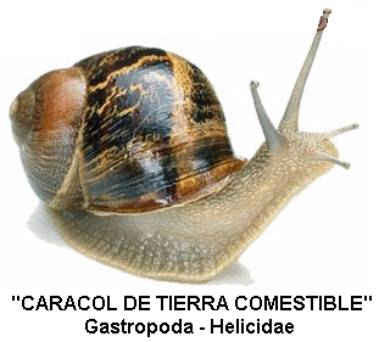 